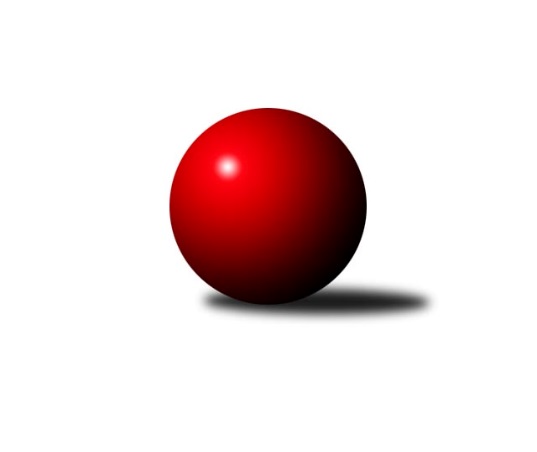 Č.6Ročník 2017/2018	26.6.2024 3. KLM B 2017/2018Statistika 6. kolaTabulka družstev:		družstvo	záp	výh	rem	proh	skore	sety	průměr	body	plné	dorážka	chyby	1.	TJ Lokomotiva Trutnov	6	5	0	1	31.5 : 16.5 	(77.0 : 67.0)	3375	10	2253	1123	20	2.	SKK Náchod	6	5	0	1	31.0 : 17.0 	(75.0 : 69.0)	3230	10	2148	1082	25.8	3.	SKK Hořice B	6	5	0	1	30.5 : 17.5 	(74.0 : 70.0)	3273	10	2211	1063	27.3	4.	SK Žižkov Praha	6	4	0	2	31.0 : 17.0 	(84.5 : 59.5)	3312	8	2222	1090	25.7	5.	TJ Sparta Kutná Hora	6	4	0	2	27.5 : 20.5 	(77.5 : 66.5)	3242	8	2178	1064	24.3	6.	TJ Sokol Benešov	6	3	0	3	24.0 : 24.0 	(67.5 : 76.5)	3110	6	2087	1023	27	7.	Kuželkářský klub Jiří Poděbrady	6	3	0	3	22.0 : 26.0 	(70.0 : 74.0)	3264	6	2179	1085	26.8	8.	TJ Sokol Tehovec	6	2	0	4	23.0 : 25.0 	(72.0 : 72.0)	3239	4	2184	1055	26.2	9.	Spartak Rokytnice nad Jizerou	6	2	0	4	21.0 : 27.0 	(72.0 : 72.0)	3286	4	2198	1087	29.8	10.	TJ Sokol Kolín	6	1	0	5	17.5 : 30.5 	(69.5 : 74.5)	3209	2	2154	1055	33.5	11.	SKK Jičín B	6	1	0	5	15.0 : 33.0 	(63.5 : 80.5)	3207	2	2150	1056	35.5	12.	KK Konstruktiva Praha B	6	1	0	5	14.0 : 34.0 	(61.5 : 82.5)	3155	2	2149	1006	37.2Tabulka doma:		družstvo	záp	výh	rem	proh	skore	sety	průměr	body	maximum	minimum	1.	SKK Náchod	4	4	0	0	23.5 : 8.5 	(50.5 : 45.5)	3307	8	3389	3261	2.	SK Žižkov Praha	3	2	0	1	15.0 : 9.0 	(40.5 : 31.5)	3329	4	3408	3279	3.	TJ Sparta Kutná Hora	3	2	0	1	14.5 : 9.5 	(39.0 : 33.0)	3320	4	3426	3213	4.	SKK Hořice B	3	2	0	1	13.0 : 11.0 	(34.5 : 37.5)	3291	4	3328	3232	5.	TJ Lokomotiva Trutnov	3	2	0	1	12.5 : 11.5 	(31.0 : 41.0)	3298	4	3303	3290	6.	TJ Sokol Tehovec	3	1	0	2	11.0 : 13.0 	(34.5 : 37.5)	3210	2	3300	3121	7.	Spartak Rokytnice nad Jizerou	3	1	0	2	9.5 : 14.5 	(35.5 : 36.5)	3177	2	3274	3120	8.	Kuželkářský klub Jiří Poděbrady	3	1	0	2	9.0 : 15.0 	(32.0 : 40.0)	3201	2	3212	3191	9.	SKK Jičín B	4	1	0	3	12.0 : 20.0 	(45.5 : 50.5)	3312	2	3448	3217	10.	KK Konstruktiva Praha B	4	1	0	3	10.0 : 22.0 	(42.5 : 53.5)	3174	2	3257	3098	11.	TJ Sokol Benešov	0	0	0	0	0.0 : 0.0 	(0.0 : 0.0)	0	0	0	0	12.	TJ Sokol Kolín	3	0	0	3	7.5 : 16.5 	(34.5 : 37.5)	3198	0	3262	3131Tabulka venku:		družstvo	záp	výh	rem	proh	skore	sety	průměr	body	maximum	minimum	1.	TJ Lokomotiva Trutnov	3	3	0	0	19.0 : 5.0 	(46.0 : 26.0)	3401	6	3473	3352	2.	SKK Hořice B	3	3	0	0	17.5 : 6.5 	(39.5 : 32.5)	3268	6	3325	3203	3.	TJ Sokol Benešov	6	3	0	3	24.0 : 24.0 	(67.5 : 76.5)	3110	6	3438	2166	4.	SK Žižkov Praha	3	2	0	1	16.0 : 8.0 	(44.0 : 28.0)	3306	4	3408	3232	5.	TJ Sparta Kutná Hora	3	2	0	1	13.0 : 11.0 	(38.5 : 33.5)	3246	4	3338	3142	6.	Kuželkářský klub Jiří Poděbrady	3	2	0	1	13.0 : 11.0 	(38.0 : 34.0)	3295	4	3385	3159	7.	SKK Náchod	2	1	0	1	7.5 : 8.5 	(24.5 : 23.5)	3192	2	3218	3166	8.	TJ Sokol Tehovec	3	1	0	2	12.0 : 12.0 	(37.5 : 34.5)	3248	2	3332	3190	9.	Spartak Rokytnice nad Jizerou	3	1	0	2	11.5 : 12.5 	(36.5 : 35.5)	3322	2	3401	3252	10.	TJ Sokol Kolín	3	1	0	2	10.0 : 14.0 	(35.0 : 37.0)	3212	2	3310	3163	11.	KK Konstruktiva Praha B	2	0	0	2	4.0 : 12.0 	(19.0 : 29.0)	3146	0	3158	3133	12.	SKK Jičín B	2	0	0	2	3.0 : 13.0 	(18.0 : 30.0)	3154	0	3164	3144Tabulka podzimní části:		družstvo	záp	výh	rem	proh	skore	sety	průměr	body	doma	venku	1.	TJ Lokomotiva Trutnov	6	5	0	1	31.5 : 16.5 	(77.0 : 67.0)	3375	10 	2 	0 	1 	3 	0 	0	2.	SKK Náchod	6	5	0	1	31.0 : 17.0 	(75.0 : 69.0)	3230	10 	4 	0 	0 	1 	0 	1	3.	SKK Hořice B	6	5	0	1	30.5 : 17.5 	(74.0 : 70.0)	3273	10 	2 	0 	1 	3 	0 	0	4.	SK Žižkov Praha	6	4	0	2	31.0 : 17.0 	(84.5 : 59.5)	3312	8 	2 	0 	1 	2 	0 	1	5.	TJ Sparta Kutná Hora	6	4	0	2	27.5 : 20.5 	(77.5 : 66.5)	3242	8 	2 	0 	1 	2 	0 	1	6.	TJ Sokol Benešov	6	3	0	3	24.0 : 24.0 	(67.5 : 76.5)	3110	6 	0 	0 	0 	3 	0 	3	7.	Kuželkářský klub Jiří Poděbrady	6	3	0	3	22.0 : 26.0 	(70.0 : 74.0)	3264	6 	1 	0 	2 	2 	0 	1	8.	TJ Sokol Tehovec	6	2	0	4	23.0 : 25.0 	(72.0 : 72.0)	3239	4 	1 	0 	2 	1 	0 	2	9.	Spartak Rokytnice nad Jizerou	6	2	0	4	21.0 : 27.0 	(72.0 : 72.0)	3286	4 	1 	0 	2 	1 	0 	2	10.	TJ Sokol Kolín	6	1	0	5	17.5 : 30.5 	(69.5 : 74.5)	3209	2 	0 	0 	3 	1 	0 	2	11.	SKK Jičín B	6	1	0	5	15.0 : 33.0 	(63.5 : 80.5)	3207	2 	1 	0 	3 	0 	0 	2	12.	KK Konstruktiva Praha B	6	1	0	5	14.0 : 34.0 	(61.5 : 82.5)	3155	2 	1 	0 	3 	0 	0 	2Tabulka jarní části:		družstvo	záp	výh	rem	proh	skore	sety	průměr	body	doma	venku	1.	SKK Náchod	0	0	0	0	0.0 : 0.0 	(0.0 : 0.0)	0	0 	0 	0 	0 	0 	0 	0 	2.	TJ Lokomotiva Trutnov	0	0	0	0	0.0 : 0.0 	(0.0 : 0.0)	0	0 	0 	0 	0 	0 	0 	0 	3.	KK Konstruktiva Praha B	0	0	0	0	0.0 : 0.0 	(0.0 : 0.0)	0	0 	0 	0 	0 	0 	0 	0 	4.	SKK Jičín B	0	0	0	0	0.0 : 0.0 	(0.0 : 0.0)	0	0 	0 	0 	0 	0 	0 	0 	5.	TJ Sokol Benešov	0	0	0	0	0.0 : 0.0 	(0.0 : 0.0)	0	0 	0 	0 	0 	0 	0 	0 	6.	Kuželkářský klub Jiří Poděbrady	0	0	0	0	0.0 : 0.0 	(0.0 : 0.0)	0	0 	0 	0 	0 	0 	0 	0 	7.	TJ Sparta Kutná Hora	0	0	0	0	0.0 : 0.0 	(0.0 : 0.0)	0	0 	0 	0 	0 	0 	0 	0 	8.	SK Žižkov Praha	0	0	0	0	0.0 : 0.0 	(0.0 : 0.0)	0	0 	0 	0 	0 	0 	0 	0 	9.	Spartak Rokytnice nad Jizerou	0	0	0	0	0.0 : 0.0 	(0.0 : 0.0)	0	0 	0 	0 	0 	0 	0 	0 	10.	SKK Hořice B	0	0	0	0	0.0 : 0.0 	(0.0 : 0.0)	0	0 	0 	0 	0 	0 	0 	0 	11.	TJ Sokol Tehovec	0	0	0	0	0.0 : 0.0 	(0.0 : 0.0)	0	0 	0 	0 	0 	0 	0 	0 	12.	TJ Sokol Kolín	0	0	0	0	0.0 : 0.0 	(0.0 : 0.0)	0	0 	0 	0 	0 	0 	0 	0 Zisk bodů pro družstvo:		jméno hráče	družstvo	body	zápasy	v %	dílčí body	sety	v %	1.	Martin Kováčik 	SKK Náchod 	6	/	6	(100%)	17.5	/	24	(73%)	2.	Josef Kašpar 	SK Žižkov Praha 	6	/	6	(100%)	16.5	/	24	(69%)	3.	Aleš Tichý 	SKK Náchod 	5.5	/	6	(92%)	17.5	/	24	(73%)	4.	Jiří Barbora 	TJ Sparta Kutná Hora 	5	/	5	(100%)	16	/	20	(80%)	5.	Jan Pelák 	TJ Sokol Kolín  	5	/	6	(83%)	16	/	24	(67%)	6.	Roman Straka 	TJ Lokomotiva Trutnov  	5	/	6	(83%)	15	/	24	(63%)	7.	Jan Adamů 	SKK Náchod 	5	/	6	(83%)	14.5	/	24	(60%)	8.	Jaroslav Franěk 	TJ Sokol Benešov  	4.5	/	6	(75%)	15.5	/	24	(65%)	9.	Petr Veverka 	SK Žižkov Praha 	4	/	5	(80%)	14	/	20	(70%)	10.	Martin Bartoníček 	SKK Hořice B 	4	/	5	(80%)	13	/	20	(65%)	11.	Lukáš Kočí 	TJ Sokol Benešov  	4	/	5	(80%)	12	/	20	(60%)	12.	Ivan Januš 	TJ Sokol Benešov  	4	/	6	(67%)	14.5	/	24	(60%)	13.	Miloslav Vik 	TJ Sokol Kolín  	4	/	6	(67%)	14.5	/	24	(60%)	14.	Václav Kňap 	Kuželkářský klub Jiří Poděbrady 	4	/	6	(67%)	14	/	24	(58%)	15.	Jiří Němec 	TJ Sokol Kolín  	4	/	6	(67%)	13.5	/	24	(56%)	16.	Vladimír Holý 	TJ Sparta Kutná Hora 	4	/	6	(67%)	13.5	/	24	(56%)	17.	Lukáš Štich 	Kuželkářský klub Jiří Poděbrady 	4	/	6	(67%)	13	/	24	(54%)	18.	Martin Beran 	SK Žižkov Praha 	4	/	6	(67%)	13	/	24	(54%)	19.	Jaroslav Procházka 	TJ Sokol Tehovec  	4	/	6	(67%)	12.5	/	24	(52%)	20.	Ondřej Fikar 	SKK Hořice B 	4	/	6	(67%)	12	/	24	(50%)	21.	Ivan Vondráček 	SKK Hořice B 	3.5	/	5	(70%)	12	/	20	(60%)	22.	Michal Jirouš 	Spartak Rokytnice nad Jizerou 	3	/	3	(100%)	11	/	12	(92%)	23.	Michal Vlček 	TJ Lokomotiva Trutnov  	3	/	3	(100%)	9	/	12	(75%)	24.	František Rusín 	SK Žižkov Praha 	3	/	4	(75%)	12	/	16	(75%)	25.	Petr Vokáč 	SKK Hořice B 	3	/	4	(75%)	12	/	16	(75%)	26.	Tomáš Čožík 	TJ Sokol Tehovec  	3	/	4	(75%)	10.5	/	16	(66%)	27.	Jakub Šmidlík 	TJ Sokol Tehovec  	3	/	4	(75%)	10	/	16	(63%)	28.	Slavomír Trepera 	Spartak Rokytnice nad Jizerou 	3	/	4	(75%)	10	/	16	(63%)	29.	Marek Žoudlík 	TJ Lokomotiva Trutnov  	3	/	5	(60%)	12	/	20	(60%)	30.	Petr Mařas 	Spartak Rokytnice nad Jizerou 	3	/	5	(60%)	11	/	20	(55%)	31.	Petr Kolář 	SKK Jičín B 	3	/	5	(60%)	10	/	20	(50%)	32.	Michal Hrčkulák 	TJ Sparta Kutná Hora 	3	/	5	(60%)	8.5	/	20	(43%)	33.	Radek Košťál 	SKK Hořice B 	3	/	5	(60%)	8	/	20	(40%)	34.	Dušan Hrčkulák 	TJ Sparta Kutná Hora 	3	/	6	(50%)	14.5	/	24	(60%)	35.	Kamil Fiebinger 	TJ Lokomotiva Trutnov  	3	/	6	(50%)	13	/	24	(54%)	36.	Jiří Zetek 	SK Žižkov Praha 	3	/	6	(50%)	13	/	24	(54%)	37.	Jakub Hlava 	KK Konstruktiva Praha B 	3	/	6	(50%)	11	/	24	(46%)	38.	Arnošt Nedbal 	KK Konstruktiva Praha B 	3	/	6	(50%)	11	/	24	(46%)	39.	Tomáš Svoboda 	TJ Sokol Benešov  	3	/	6	(50%)	9	/	24	(38%)	40.	David Ryzák 	TJ Lokomotiva Trutnov  	2.5	/	4	(63%)	9	/	16	(56%)	41.	Petr Tepličanec 	KK Konstruktiva Praha B 	2	/	2	(100%)	6.5	/	8	(81%)	42.	Roman Bureš 	SKK Jičín B 	2	/	2	(100%)	5.5	/	8	(69%)	43.	Vladimír Matějka 	TJ Sokol Tehovec  	2	/	2	(100%)	5	/	8	(63%)	44.	Martin Hrouda 	TJ Sokol Tehovec  	2	/	3	(67%)	6.5	/	12	(54%)	45.	Leoš Vobořil 	TJ Sparta Kutná Hora 	2	/	3	(67%)	6.5	/	12	(54%)	46.	Petr Janouch 	Spartak Rokytnice nad Jizerou 	2	/	3	(67%)	6	/	12	(50%)	47.	Ondřej Šustr 	Kuželkářský klub Jiří Poděbrady 	2	/	4	(50%)	9	/	16	(56%)	48.	Jiří Šťastný 	TJ Sokol Tehovec  	2	/	4	(50%)	8.5	/	16	(53%)	49.	Štěpán Kvapil 	Spartak Rokytnice nad Jizerou 	2	/	4	(50%)	8	/	16	(50%)	50.	Stanislav Schuh 	SK Žižkov Praha 	2	/	4	(50%)	7.5	/	16	(47%)	51.	Petr Holý 	TJ Lokomotiva Trutnov  	2	/	4	(50%)	7	/	16	(44%)	52.	Miroslav Nálevka 	SKK Hořice B 	2	/	4	(50%)	7	/	16	(44%)	53.	Svatopluk Čech 	Kuželkářský klub Jiří Poděbrady 	2	/	4	(50%)	7	/	16	(44%)	54.	Antonín Hejzlar 	SKK Náchod 	2	/	5	(40%)	10	/	20	(50%)	55.	Vladimír Pavlata 	SKK Jičín B 	2	/	5	(40%)	10	/	20	(50%)	56.	Petr Červ 	TJ Sokol Benešov  	2	/	5	(40%)	9.5	/	20	(48%)	57.	Marek Plšek 	TJ Lokomotiva Trutnov  	2	/	5	(40%)	8	/	20	(40%)	58.	Vladimír Řehák 	SKK Jičín B 	2	/	6	(33%)	9	/	24	(38%)	59.	Petr Dus 	TJ Sparta Kutná Hora 	1.5	/	5	(30%)	8.5	/	20	(43%)	60.	Milan Valášek 	Spartak Rokytnice nad Jizerou 	1.5	/	5	(30%)	8	/	20	(40%)	61.	Tomáš Majer 	SKK Náchod 	1.5	/	6	(25%)	8.5	/	24	(35%)	62.	Jaroslav Kříž 	SKK Jičín B 	1	/	1	(100%)	4	/	4	(100%)	63.	Pavel Kaan 	SKK Jičín B 	1	/	1	(100%)	4	/	4	(100%)	64.	Jaroslav Kazda 	Kuželkářský klub Jiří Poděbrady 	1	/	1	(100%)	2	/	4	(50%)	65.	Petr Šmidlík 	TJ Sokol Tehovec  	1	/	2	(50%)	4	/	8	(50%)	66.	Jiří Miláček 	Kuželkářský klub Jiří Poděbrady 	1	/	2	(50%)	4	/	8	(50%)	67.	Petr Seidl 	TJ Sokol Tehovec  	1	/	2	(50%)	3	/	8	(38%)	68.	Miloš Holý 	Kuželkářský klub Jiří Poděbrady 	1	/	3	(33%)	7	/	12	(58%)	69.	Jindřich Lauer 	TJ Sokol Kolín  	1	/	3	(33%)	6	/	12	(50%)	70.	Miroslav Kužel 	TJ Lokomotiva Trutnov  	1	/	3	(33%)	4	/	12	(33%)	71.	Jan Mařas 	Spartak Rokytnice nad Jizerou 	1	/	4	(25%)	8	/	16	(50%)	72.	Karel Košťál 	SKK Hořice B 	1	/	4	(25%)	8	/	16	(50%)	73.	Luboš Kocmich 	SK Žižkov Praha 	1	/	4	(25%)	6.5	/	16	(41%)	74.	Vít Jírovec 	Kuželkářský klub Jiří Poděbrady 	1	/	4	(25%)	6	/	16	(38%)	75.	Jiří Makovička 	KK Konstruktiva Praha B 	1	/	4	(25%)	6	/	16	(38%)	76.	Agaton Plaňanský ml.	TJ Sparta Kutná Hora 	1	/	4	(25%)	6	/	16	(38%)	77.	Miroslav Šnejdar st.	KK Konstruktiva Praha B 	1	/	5	(20%)	5.5	/	20	(28%)	78.	Václav Posejpal 	KK Konstruktiva Praha B 	1	/	6	(17%)	11	/	24	(46%)	79.	Martin Mazáček 	SKK Jičín B 	1	/	6	(17%)	10	/	24	(42%)	80.	Tomáš Pavlata 	SKK Jičín B 	1	/	6	(17%)	9	/	24	(38%)	81.	Stanislav Vesecký 	KK Konstruktiva Praha B 	1	/	6	(17%)	8.5	/	24	(35%)	82.	Vojtěch Zelenka 	TJ Sokol Kolín  	1	/	6	(17%)	8	/	24	(33%)	83.	Tomáš Adamů 	SKK Náchod 	1	/	6	(17%)	7	/	24	(29%)	84.	Jan Volf 	Spartak Rokytnice nad Jizerou 	0.5	/	1	(50%)	2	/	4	(50%)	85.	Jiří Franěk 	TJ Sokol Benešov  	0.5	/	1	(50%)	2	/	4	(50%)	86.	Jiří Tichý 	TJ Sokol Kolín  	0.5	/	2	(25%)	4	/	8	(50%)	87.	Martin Bílek 	TJ Sokol Tehovec  	0	/	1	(0%)	2	/	4	(50%)	88.	Jaroslav Pleticha ml.	KK Konstruktiva Praha B 	0	/	1	(0%)	2	/	4	(50%)	89.	Ladislav Nožička 	Kuželkářský klub Jiří Poděbrady 	0	/	1	(0%)	2	/	4	(50%)	90.	Agaton Plaňanský st.	SKK Jičín B 	0	/	1	(0%)	1	/	4	(25%)	91.	Jiří Čapek 	SKK Jičín B 	0	/	1	(0%)	1	/	4	(25%)	92.	Jaroslav Čermák 	TJ Sparta Kutná Hora 	0	/	1	(0%)	0	/	4	(0%)	93.	Jiří Kapucián 	SKK Jičín B 	0	/	1	(0%)	0	/	4	(0%)	94.	František Černý 	SKK Jičín B 	0	/	1	(0%)	0	/	4	(0%)	95.	Jakub Stejskal 	Spartak Rokytnice nad Jizerou 	0	/	1	(0%)	0	/	4	(0%)	96.	Filip Januš 	TJ Sokol Benešov  	0	/	2	(0%)	1	/	8	(13%)	97.	Dalibor Mierva 	TJ Sokol Kolín  	0	/	2	(0%)	1	/	8	(13%)	98.	Jiří Miláček 	Kuželkářský klub Jiří Poděbrady 	0	/	4	(0%)	5	/	16	(31%)	99.	Miroslav Šostý 	TJ Sokol Benešov  	0	/	5	(0%)	7	/	20	(35%)	100.	Lukáš Holosko 	TJ Sokol Kolín  	0	/	5	(0%)	6.5	/	20	(33%)	101.	Zdeněk Novotný st.	Spartak Rokytnice nad Jizerou 	0	/	5	(0%)	6	/	20	(30%)Průměry na kuželnách:		kuželna	průměr	plné	dorážka	chyby	výkon na hráče	1.	SKK Jičín, 1-4	3347	2232	1114	32.0	(557.9)	2.	Trutnov, 1-4	3298	2180	1117	24.8	(549.7)	3.	SKK Hořice, 1-4	3293	2209	1083	28.3	(548.9)	4.	SK Žižkov Praha, 1-4	3269	2194	1074	29.0	(544.9)	5.	SKK Nachod, 1-4	3269	2198	1070	27.6	(544.9)	6.	Poděbrady, 1-4	3226	2172	1053	25.5	(537.8)	7.	TJ Sokol Tehovec, 1-4	3221	2173	1048	25.3	(536.9)	8.	KK Konstruktiva Praha, 1-6	3207	2170	1036	32.6	(534.6)	9.	Vrchlabí, 1-4	3181	2145	1036	30.7	(530.3)	10.	TJ Sparta Kutná Hora, 1-4	3179	2132	1046	26.3	(529.9)Nejlepší výkony na kuželnách:SKK Jičín, 1-4TJ Lokomotiva Trutnov 	3473	4. kolo	Michal Jirouš 	Spartak Rokytnice nad Jizerou	649	6. koloSKK Jičín B	3448	6. kolo	Roman Straka 	TJ Lokomotiva Trutnov 	621	4. koloSpartak Rokytnice nad Jizerou	3401	6. kolo	Tomáš Pavlata 	SKK Jičín B	611	6. koloTJ Sokol Benešov 	3346	1. kolo	Petr Holý 	TJ Lokomotiva Trutnov 	603	4. koloTJ Sokol Kolín 	3310	2. kolo	Vladimír Řehák 	SKK Jičín B	601	6. koloSKK Jičín B	3298	1. kolo	Kamil Fiebinger 	TJ Lokomotiva Trutnov 	596	4. koloSKK Jičín B	3284	2. kolo	Jiří Němec 	TJ Sokol Kolín 	596	2. koloSKK Jičín B	3217	4. kolo	Ivan Januš 	TJ Sokol Benešov 	594	1. kolo		. kolo	Jan Pelák 	TJ Sokol Kolín 	593	2. kolo		. kolo	Jaroslav Kříž 	SKK Jičín B	585	1. koloTrutnov, 1-4Kuželkářský klub Jiří Poděbrady	3385	3. kolo	Roman Straka 	TJ Lokomotiva Trutnov 	596	2. koloTJ Lokomotiva Trutnov 	3303	2. kolo	Kamil Fiebinger 	TJ Lokomotiva Trutnov 	589	2. koloTJ Lokomotiva Trutnov 	3301	5. kolo	Petr Mařas 	Spartak Rokytnice nad Jizerou	584	2. koloTJ Lokomotiva Trutnov 	3290	3. kolo	Lukáš Štich 	Kuželkářský klub Jiří Poděbrady	580	3. koloTJ Sparta Kutná Hora	3258	5. kolo	Michal Hrčkulák 	TJ Sparta Kutná Hora	578	5. koloSpartak Rokytnice nad Jizerou	3252	2. kolo	Marek Žoudlík 	TJ Lokomotiva Trutnov 	578	5. kolo		. kolo	Roman Straka 	TJ Lokomotiva Trutnov 	576	5. kolo		. kolo	Marek Plšek 	TJ Lokomotiva Trutnov 	576	3. kolo		. kolo	Michal Vlček 	TJ Lokomotiva Trutnov 	576	5. kolo		. kolo	Václav Kňap 	Kuželkářský klub Jiří Poděbrady	576	3. koloSKK Hořice, 1-4TJ Sokol Benešov 	3438	4. kolo	Martin Bartoníček 	SKK Hořice B	604	6. koloSKK Hořice B	3328	4. kolo	Ivan Januš 	TJ Sokol Benešov 	604	4. koloSKK Hořice B	3312	6. kolo	Tomáš Svoboda 	TJ Sokol Benešov 	593	4. koloSK Žižkov Praha	3232	6. kolo	Miroslav Nálevka 	SKK Hořice B	587	4. koloSKK Hořice B	3232	2. kolo	Radek Košťál 	SKK Hořice B	577	4. koloSKK Náchod	3218	2. kolo	Jaroslav Franěk 	TJ Sokol Benešov 	572	4. kolo		. kolo	Aleš Tichý 	SKK Náchod	570	2. kolo		. kolo	Miroslav Šostý 	TJ Sokol Benešov 	569	4. kolo		. kolo	Martin Bartoníček 	SKK Hořice B	566	2. kolo		. kolo	Josef Kašpar 	SK Žižkov Praha	562	6. koloSK Žižkov Praha, 1-4SK Žižkov Praha	3408	3. kolo	Roman Straka 	TJ Lokomotiva Trutnov 	617	1. koloTJ Lokomotiva Trutnov 	3352	1. kolo	Martin Beran 	SK Žižkov Praha	611	3. koloSK Žižkov Praha	3301	1. kolo	František Rusín 	SK Žižkov Praha	597	1. koloSK Žižkov Praha	3279	5. kolo	Jiří Zetek 	SK Žižkov Praha	590	3. koloSKK Jičín B	3144	3. kolo	Tomáš Pavlata 	SKK Jičín B	583	3. koloKK Konstruktiva Praha B	3133	5. kolo	Martin Beran 	SK Žižkov Praha	580	5. kolo		. kolo	Josef Kašpar 	SK Žižkov Praha	579	1. kolo		. kolo	Josef Kašpar 	SK Žižkov Praha	575	5. kolo		. kolo	Josef Kašpar 	SK Žižkov Praha	566	3. kolo		. kolo	Luboš Kocmich 	SK Žižkov Praha	564	3. koloSKK Nachod, 1-4SKK Náchod	3389	4. kolo	Antonín Hejzlar 	SKK Náchod	595	4. koloTJ Sokol Tehovec 	3332	4. kolo	Jan Adamů 	SKK Náchod	589	5. koloSKK Náchod	3305	5. kolo	Martin Kováčik 	SKK Náchod	587	1. koloTJ Sokol Benešov 	3273	5. kolo	Miroslav Šostý 	TJ Sokol Benešov 	586	5. koloSKK Náchod	3271	6. kolo	Tomáš Čožík 	TJ Sokol Tehovec 	582	4. koloSKK Náchod	3261	1. kolo	Jakub Šmidlík 	TJ Sokol Tehovec 	576	4. koloTJ Sokol Kolín 	3164	6. kolo	Jiří Makovička 	KK Konstruktiva Praha B	572	1. koloKK Konstruktiva Praha B	3158	1. kolo	Aleš Tichý 	SKK Náchod	570	4. kolo		. kolo	Martin Kováčik 	SKK Náchod	569	4. kolo		. kolo	Jan Adamů 	SKK Náchod	566	6. koloPoděbrady, 1-4Spartak Rokytnice nad Jizerou	3312	4. kolo	Michal Jirouš 	Spartak Rokytnice nad Jizerou	616	4. koloSK Žižkov Praha	3279	2. kolo	Josef Kašpar 	SK Žižkov Praha	583	2. koloKuželkářský klub Jiří Poděbrady	3212	5. kolo	František Rusín 	SK Žižkov Praha	572	2. koloKuželkářský klub Jiří Poděbrady	3201	2. kolo	Václav Kňap 	Kuželkářský klub Jiří Poděbrady	565	2. koloKuželkářský klub Jiří Poděbrady	3191	4. kolo	Jiří Miláček 	Kuželkářský klub Jiří Poděbrady	563	2. koloSKK Jičín B	3164	5. kolo	Lukáš Štich 	Kuželkářský klub Jiří Poděbrady	556	4. kolo		. kolo	Zdeněk Novotný st.	Spartak Rokytnice nad Jizerou	555	4. kolo		. kolo	Vladimír Řehák 	SKK Jičín B	555	5. kolo		. kolo	Václav Kňap 	Kuželkářský klub Jiří Poděbrady	553	5. kolo		. kolo	Jaroslav Kazda 	Kuželkářský klub Jiří Poděbrady	553	5. koloTJ Sokol Tehovec, 1-4SKK Hořice B	3325	3. kolo	Jaroslav Procházka 	TJ Sokol Tehovec 	593	3. koloTJ Sokol Tehovec 	3300	6. kolo	Karel Košťál 	SKK Hořice B	590	3. koloTJ Sokol Benešov 	3234	6. kolo	Tomáš Čožík 	TJ Sokol Tehovec 	585	6. koloTJ Sokol Tehovec 	3208	3. kolo	Jakub Šmidlík 	TJ Sokol Tehovec 	575	6. koloTJ Sparta Kutná Hora	3142	1. kolo	Ivan Januš 	TJ Sokol Benešov 	569	6. koloTJ Sokol Tehovec 	3121	1. kolo	Jaroslav Procházka 	TJ Sokol Tehovec 	568	6. kolo		. kolo	Ivan Vondráček 	SKK Hořice B	561	3. kolo		. kolo	Jaroslav Procházka 	TJ Sokol Tehovec 	560	1. kolo		. kolo	Ondřej Fikar 	SKK Hořice B	558	3. kolo		. kolo	Jaroslav Franěk 	TJ Sokol Benešov 	555	6. koloKK Konstruktiva Praha, 1-6TJ Lokomotiva Trutnov 	3377	6. kolo	Kamil Fiebinger 	TJ Lokomotiva Trutnov 	604	6. koloKK Konstruktiva Praha B	3257	6. kolo	Stanislav Vesecký 	KK Konstruktiva Praha B	600	4. koloTJ Sokol Tehovec 	3223	2. kolo	David Ryzák 	TJ Lokomotiva Trutnov 	594	6. koloKK Konstruktiva Praha B	3214	4. kolo	Jiří Makovička 	KK Konstruktiva Praha B	582	6. koloTJ Sokol Benešov 	3202	3. kolo	Jaroslav Procházka 	TJ Sokol Tehovec 	578	2. koloTJ Sokol Kolín 	3163	4. kolo	Jiří Šťastný 	TJ Sokol Tehovec 	561	2. koloKK Konstruktiva Praha B	3127	2. kolo	Michal Vlček 	TJ Lokomotiva Trutnov 	559	6. koloKK Konstruktiva Praha B	3098	3. kolo	Lukáš Kočí 	TJ Sokol Benešov 	559	3. kolo		. kolo	Roman Straka 	TJ Lokomotiva Trutnov 	558	6. kolo		. kolo	Arnošt Nedbal 	KK Konstruktiva Praha B	556	3. koloVrchlabí, 1-4Spartak Rokytnice nad Jizerou	3274	5. kolo	Michal Jirouš 	Spartak Rokytnice nad Jizerou	589	5. koloSKK Hořice B	3203	1. kolo	Jakub Šmidlík 	TJ Sokol Tehovec 	577	5. koloTJ Sokol Tehovec 	3190	5. kolo	Petr Mařas 	Spartak Rokytnice nad Jizerou	571	5. koloSKK Náchod	3166	3. kolo	Petr Vokáč 	SKK Hořice B	570	1. koloSpartak Rokytnice nad Jizerou	3138	1. kolo	Martin Bartoníček 	SKK Hořice B	568	1. koloSpartak Rokytnice nad Jizerou	3120	3. kolo	Radek Košťál 	SKK Hořice B	556	1. kolo		. kolo	Ondřej Fikar 	SKK Hořice B	554	1. kolo		. kolo	Petr Mařas 	Spartak Rokytnice nad Jizerou	551	1. kolo		. kolo	Štěpán Kvapil 	Spartak Rokytnice nad Jizerou	548	1. kolo		. kolo	Martin Kováčik 	SKK Náchod	547	3. koloTJ Sparta Kutná Hora, 1-4TJ Sparta Kutná Hora	3426	6. kolo	Jiří Němec 	TJ Sokol Kolín 	601	3. koloSK Žižkov Praha	3408	4. kolo	Dušan Hrčkulák 	TJ Sparta Kutná Hora	596	6. koloTJ Sparta Kutná Hora	3338	3. kolo	Jiří Zetek 	SK Žižkov Praha	595	4. koloTJ Sparta Kutná Hora	3321	2. kolo	Michal Hrčkulák 	TJ Sparta Kutná Hora	583	6. koloSKK Hořice B	3275	5. kolo	Josef Kašpar 	SK Žižkov Praha	577	4. koloTJ Sokol Kolín 	3262	3. kolo	Vladimír Holý 	TJ Sparta Kutná Hora	576	3. koloKuželkářský klub Jiří Poděbrady	3252	6. kolo	Jan Pelák 	TJ Sokol Kolín 	575	3. koloTJ Sparta Kutná Hora	3213	4. kolo	Dušan Hrčkulák 	TJ Sparta Kutná Hora	575	3. koloTJ Sokol Kolín 	3201	5. kolo	Michal Hrčkulák 	TJ Sparta Kutná Hora	571	3. koloKuželkářský klub Jiří Poděbrady	3159	1. kolo	Martin Beran 	SK Žižkov Praha	570	4. koloČetnost výsledků:	7.0 : 1.0	2x	6.5 : 1.5	1x	6.0 : 2.0	8x	5.5 : 2.5	2x	5.0 : 3.0	4x	3.0 : 5.0	3x	2.5 : 5.5	2x	2.0 : 6.0	10x	1.0 : 7.0	4x